The City SchoolClass 11Chapter7 Worksheet paper 2017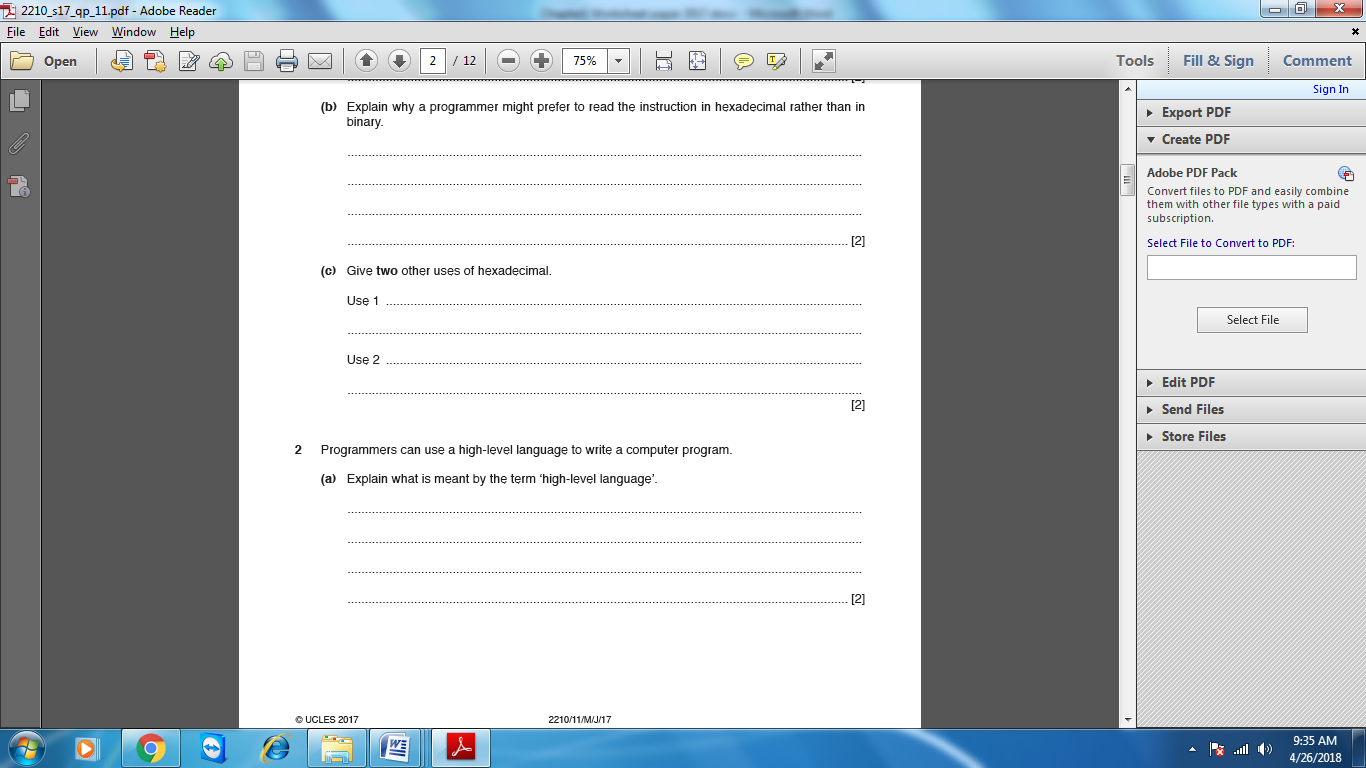 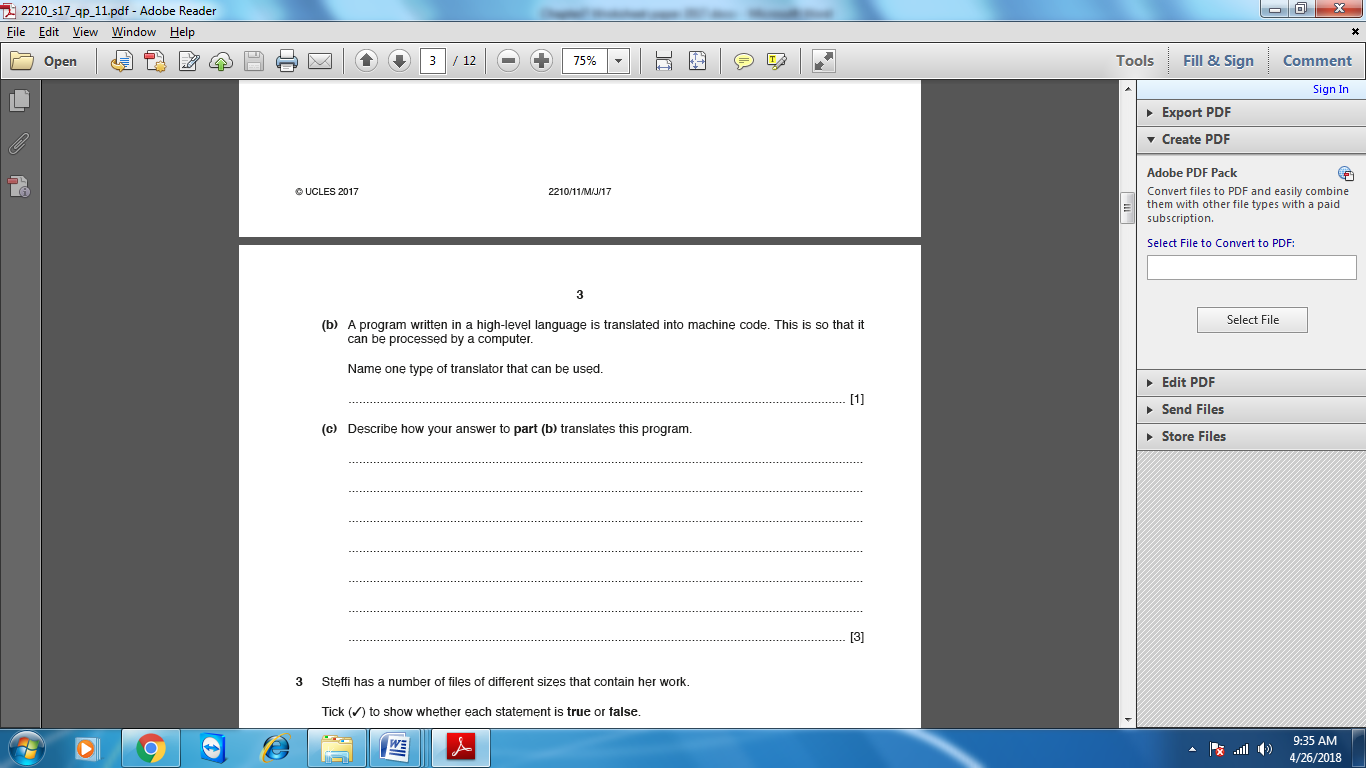 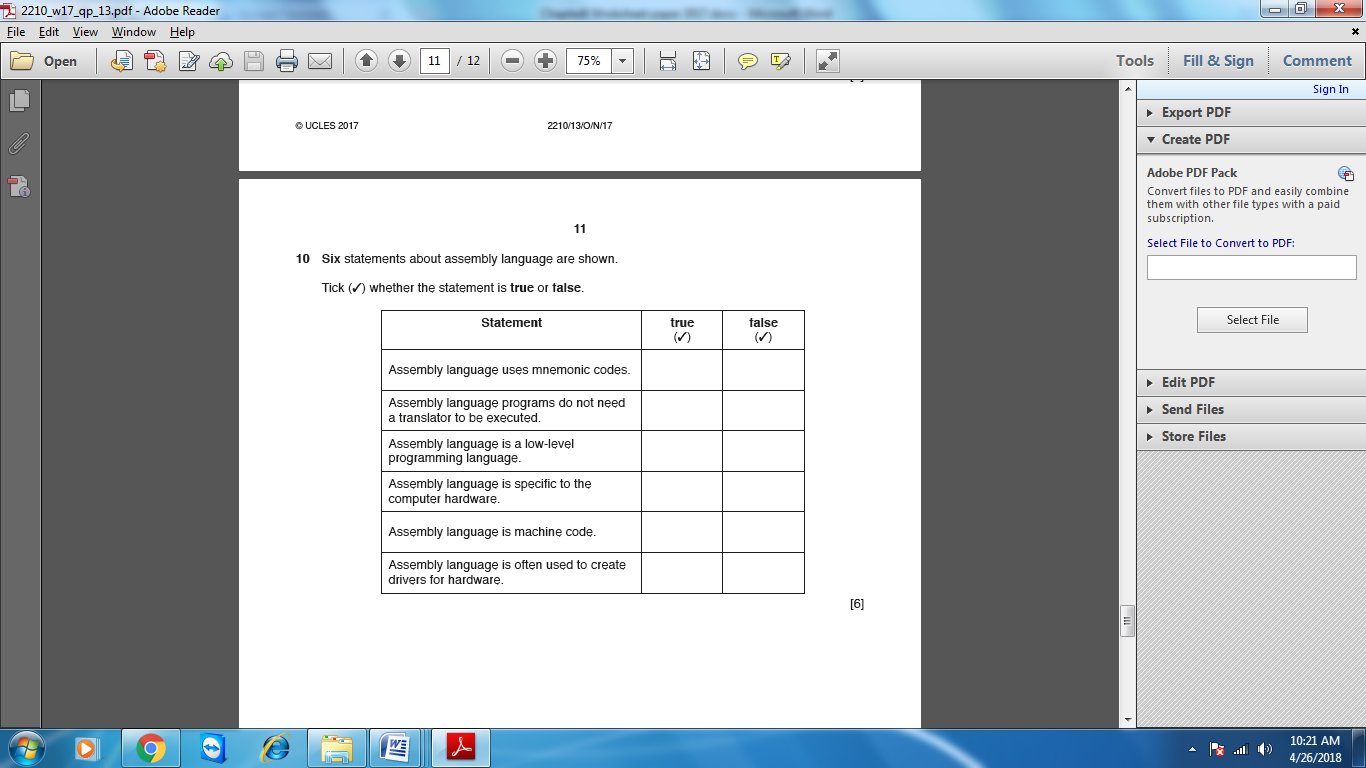 